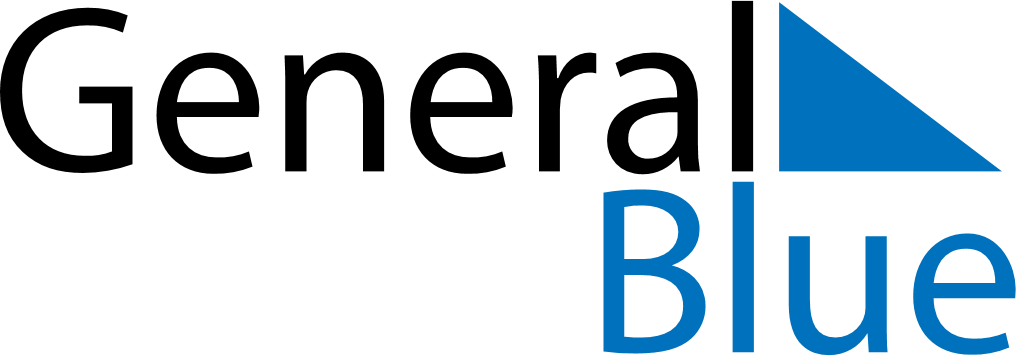 Daily PlannerFebruary 15, 2027 - February 21, 2027Daily PlannerFebruary 15, 2027 - February 21, 2027Daily PlannerFebruary 15, 2027 - February 21, 2027Daily PlannerFebruary 15, 2027 - February 21, 2027Daily PlannerFebruary 15, 2027 - February 21, 2027Daily PlannerFebruary 15, 2027 - February 21, 2027Daily Planner MondayFeb 15TuesdayFeb 16WednesdayFeb 17ThursdayFeb 18FridayFeb 19 SaturdayFeb 20 SundayFeb 21MorningAfternoonEvening